АфиныМузей Акрополя и старый город Плака (пешеходная)Мыс Сунио и озеро ВульягмениОбзорная по городу с посещением АкрополяМонастыри Аттики: св. Ефрема Нового в Неа Макри и Преображения Господня в Дау ПенделиДревний Коринф. Монастырь св. Патапия. озеро Ирейон, мыс ИрейоАрголидаДельфыМетеораМузей Акрополя и старый город Плака (пешеходная)Это экскурсия по административному, коммерческому и культурному центру Древних Афин. Вас ждет прогулка по старой части Афин - Плаке и Монастираки - удивительно увлекательное, приятное и незабываемое путешествие.

Плака - самый древний район города Афин, находится в самом его центре, прямо под Акрополем. На юге он граничит с кварталом Макриянни, на востоке с районом, где возвышаются колонны храма Зевса Олимпийского и Заппеон, с севера с улицей Эрму, главной торговой улицей Афин, и на западе с Монастираки, другим старым районом Афин.
Вы побываете там, где решилась судьба великого философа древности Сократа.
Плака объявлен «традиционным поселением». Послевоенные здания района тоже признаны охраняемыми. Благодаря этому Плака сегодня - единственное место в Афинах, где можно увидеть город таким, каким он был 100 лет назад. Сохраняются и здания известных жителей старых Афин.
Плака - это место, где «встречаются» памятники всех эпох, которые прожил город: античной, римской, византийской, османской. Они свидетельствуют о том, что здесь бьется сердце города с древнейших времен до наших дней. Множество небольших церквей, мечеть, хамам, первый университет Греции, Древняя и Римская Агора составляют культурную мозаику района.

На территории Древней Агоры располагались торговые ряды, мастерские ремесленников, монетный двор, школы и театры. На площади Древней Агоры собирались свободные жители города, чтобы решать важные вопросы его жизни и жизни его жителей. Здесь великий Сократ был приговорен жителями города к казни.
На территории Древней Агоры Вы сможете увидеть один из лучше всего сохранившихся древнегреческих храмов - храм Гефестион V века до н.э. Он был посвящен богу огня и кузнечного ремесла, покровителю ремесленников - Гефесту и богине Афине. Недалеко от него находится памятник византийского периода - храм Святых Апостолов. На площади Метрополии Вы посетите главный Кафедральный собор города Афин, где хранятся мощи Святого Григория V, патриарха Константинополя, увидите изящную византийскую церковь Малая Метрополия XIII века, памятники, посвященные последнему византийскому императору Константину XI Палеологу и архиепископу Афин и всея Греции Иоанну Дамаскину.

Рядом с древнегреческой Агорой находится Римский Форум. Здесь сохранились руины торговых помещений, мечеть XV века. В знаменитой Башне ветров, имеющей восьмигранную форму, символизирующую 8 ветров, дувших в древних Афинах, когда-то были установлены государственные водяные часы. Снаружи, на стенах Башни, сохранились солнечные часы. Вы увидите фрагменты западной стены здания, в которой находилась Библиотека римского императора Адриана, византийские церкви  X - XIV вв. Величественная Арка Адриана разделяет старый и новый город. Надписи, высеченные с двух ее сторон, называют основателями Афин Тесея и Адриана.

Квартал Анафиотика, прилегающий к Плаке, это «остров», в прямом и в переносном смысле, в самом сердце Афин. Этот крошечный живописный квартал, вскарабкавшийся на северо-восточный склон Акрополя, построен в середине XIX века строителями из Анафи (Кикладские острова), которые приехали в Афины, чтобы работать на строительстве общественных зданий и дворца короля Отто. Аренда и стоимость земли в остальной части Афин были очень дорогими, поэтому они стали строить свои дома в окрестностях Акрополя, конечно, в стиле архитектуры Кикладских островов. Строительство было незаконным, не существовало никакого плана, каждый строил свой дом так как хотел, и там, где хотел, поэтому вместо улиц существовали узкие проходы через дворы домов. Новые жители принесли с собой свои обычаи и традиции, песни, танцы, и постепенно перенесли в греческую столицу новый Анафи. Вместе со строительством домов, они восстановили два храма, расположенные в районе с XVII-го века: церковь Святого Симеона и Святого Георгия тон Врахон. Сегодня на карабкающихся вверх улочках сохранилось только 45 домиков, площадью от 8 до 36 кв.м., которые объявлены охраняемыми.
Плака, это идеальное место для прогулок. Ведь ее живописные узкие улочки полны традиционных таверн и ресторанчиков, кафе и баров. Везде слышна зажигательная греческая музыка. Почти на каждом шагу Вас встретят туристические магазины с разнообразными сувенирами и подарками, обувью и одеждой, сделанными вручную.

Буквально в двух шагах от Плаки находится знаменитая улица Эрму с магазинами известных мировых брендов и площадь Синтагма со знаменитыми  колоритными «эвзонами».
Пешеходная прогулка продолжится по Монастираки, другому старейшему и самому популярному району Афин. Монастираки окружает одноименную площадь, которая тянется к югу от Эрму, площадей Метрополия и Тесея. К нему прилегают районы Псири, Плака и Тесея. Название «маленький монастырь» происходит от старой церкви Успения Богоматери Афин, расположенной на площади. Когда-то она была приходом монастыря Карея на Имитосе. На площади Монастираки господствует старая мечеть Тцистара́ки. Здесь же, на площади, находится и бывший католический костел. Во время господства франков он принадлежал монастырю Николая Бонефация. В период турецкого владычества был, как и православная церковь Богоматери, приходом монастыря Карея на Имитосе. В последующие годы стал приходским храмом, посвященным Успению Богоматери. На улице Адриану вы посетите церковь Агио Филиппа (Святого Филиппа) XVII века.
Мечеть была построена турецким воеводой Тцистаракисом в 1759 году. На ее строительство пошли материалы старых зданий. А чтобы найти материал для мраморной штукатурки стен, турки взорвали 17-ю колонну Храма Зевса Олимпийского. Афиняне считали, что под венцом каждой колонны храма «пряталось» одно проклятие. Эта легенда подтверждается:  в городе после этого события разразился голод. Согласно тому же преданию, храм Зевса так громко «оплакивал» разрушение своей колонны, что в ту ночь никто не мог заснуть в Афинах. Храм «успокоился» только после убийства воеводы. После революции 1821 года здание использовалось в разных целях на протяжении более века, а в 1924 году в нем разместился народный музей. Известный греческий коллекционер Дросинис подарил музею две ценные коллекции, мебель, посуду, картины датского художника К. Пелфа и японские сосуды Гр. Ману. Позже музей был переименован в Национальный музей декоративного искусства. Сегодня в мечети находится отделение Музея народного искусства. В нем представлена богатая коллекция керамики, в основном из Малой Азии.

Район Монастираки знаменит своим блошиным рынком. Его любят не только местные жители, но и его гости. Это рай для любителей старины, антиквариата, редких вещей. Здесь можно найти все: от булавки до мебели, предметов греческого быта и западной культуры, туристических сувениров. Прогулка по рынку станет путешествием в историю города и всей Греции.
В Монастираки на каждом шагу Вас ждут сувенирные лавки, антикварные салоны рестораны, таверны, кафе. Здесь царит удивительная, неповторимая атмосфера. Вы можете погулять, понаблюдать за торговцами, послушать уличных музыкантов, выпить чашечку кофе в каком-нибудь уютном кафе.
После интересной прогулки по узким улочкам старых Афин - Плака и Монастираки, у Вас будет возможность отведать вкуснейшие блюда греческой традиционной кухни и выпить бокал греческого вина в одной из многочисленных таверн под Акрополем!Мыс Сунио и озеро ВульягмениМыс Сунио - это невероятно красивое место, его еще называют «Греческий «край света»» и находится он в самой южной точке материковой Греции и Аттики, в 69 км от центра Афин. Мыс Сунион был известен ещё с гомеровских времён как священное место. До наших дней сохранились руины храма Посейдона, построенного в середине V века до н.э. в период, вошедший в историю как «золотой век Перикла». Отсюда, с высоты 60 метров над уровнем моря, на краю обрывистой скалы открывается великолепный вид на Эгейское море и ближайшие острова. Дорога на мыс проходит через красивые курортные пригороды Афин: Глифаду, Вульягмени, Варкизу, лежащие вдоль побережья Саронического залива. Таких закатов, как на мысе Сунион, нет больше нигде на земле. Сюда устремляются те, чья душа ищет романтики и восторгов от красоты природы и незабываемых пейзажей. Особенную таинственность этому месту придаёт поверье о том, что желание, загаданное у храма Посейдона во время захода солнца, обязательно исполнится. По дороге в Сунион остановка у озера с горячими родоновыми источниками Вулягмени. Желающие могут искупаться.  Обзорная по городу с посещением АкрополяАфины - это столица Греции, город удивительной судьбы, живое свидетельство высших достижений человеческой культуры. Памятники и достопримечательности Афин свидетельствуют о неоценимом вкладе его блестящей цивилизации с более 6000-летней историей в мировую культуру.
Знакомство с Афинами, конечно, начинается с Акрополя и его жемчужины, Парфенона. Слово «акрополь» переводится с греческого как «верхний город», «находящийся на возвышенности». Акрополи строились во всех городах древней Эллады для защиты населения от нашествий врагов. Но афинский Акрополь после того, как на его территории царем Афин Периклом были построены храмы, монументальные ворота, театры и самый совершенный памятник мировой культуры - Парфенон, стал символом не только Афин, Греции, но и человеческого гения. Сегодня афинский Акрополь стоит на втором месте в списке 962 памятников Всемирного культурного наследия ЮНЕСКО за свою уникальность и красоту, значительно оставив позади единственное из сохранившихся чудес света - египетские Пирамиды.

Величайшее творение человеческого гения - это храм Парфенон, был построен в честь богини Афины Девы (отсюда и название Парфенос) по проекту и под руководством великого греческого архитектора и скульптора Фидия. Фриз храма с сюжетами и сценами из греческих мифов и Троянской войны покоился на величественных колоннах 10-метровой высоты дорического стиля. В конструкции храма были соблюдены правила «золотого сечения», которое помогало создать идеальное зрительное впечатление. Внутри храма, в его центре, стояла знаменитая статуя Афины, выполненная из золота и слоновой кости, с маленькой скульптурой богини Ники в правой руке.

На территории Акрополя и около него находятся величайшие шедевры мировой архитектуры: храм Эрехтейон с его знаменитыми Кариатидами, Пропилеи - крытый мраморный вход в Акрополь с пятью проходами в центре, небольшими шестиколонными залами и крыльями, портиками по бокам, храм Бескрылой Ники, остатки храма Гекатомпедон с сохранившейся рядом с ним могилой Кекропа, первого царя Аттики, холм Ареопаг, холм Пника, театр Диониса и одеон Геродота Аттического. С Акрополя и холма Ареопаг открывается великолепный вид на город и холм, близнец Акрополя, Ликавитос с белоснежной церковью Св. Георгия на его вершине.

Далее мы совершим автобусный тур по городу и познакомимся с историей города, воплощенной в его памятниках. Беломраморный стадион Панафинаикос. Когда-то на его месте находился еще более древний стадион IV в. до н.э. В 1896 году по инициативе лорда Пьера Кубертена на этом стадионе были проведены первые Олимпийские игры уже нашего времени.Почти под стенами Акрополя расположены древние театры Диониса, построенного греками в VI в. до н.э., и Геродота Аттийского, построенного римлянами во II в до н.э. Оба театра действующие, здесь постоянно проходят театральные представления и концерты.Один из лучше всего сохранившихся храмов Древней Эллады - храм бога огня и покровителя ремесел Гефеста и богини Афины, тоже находится под самим Акрополем. Другое его название Тесейон. Так храм называют потому, что он украшен сюжетами из жизни мифического Тесея, легендарного царя Афин. Старый город и новые Афины разделяет Арка Адриана, которая была построенная во II в. до н.э. Для скрепления цельных кусков мрамора, из которых она состоит, использовались только специальные скобы, без применения цемента или других смесей.Далее, перед вами предстанут неоклассическое здание Парламента Греции (бывший королевский дворец) и солдаты национальной гвардии, несущие почетный караул у могилы Неизвестного солдата перед ним. У Вас будет возможность наблюдать впечатляющую сцену смены караула, которая происходит каждый час, и сфотографировать красавцев эвзонов, одетыми в национальную одежду: красные береты с кисточкой, вышитые вручную короткие красные жилеты, пышную короткую юбку - фустанеллу, белые рейтузы и царухи (деревянные сабо с бубонами, вес каждого из которых - 2,5 кг). Вы сможете полюбоваться величественными зданиями неоклассического стиля: Афинского университета, Национальной библиотеки, Заппеона, построенными в XIX веке.
В свободное время у Вас будет возможность насладиться тишиной и красотой великолепного Национального сада за зданием Парламента и покормить вместе с жителями Афин уток, живущих в прудах сада, а также посетить храм Зевса Олимпийского.
Продолжительность экскурсии: полдня.Монастыри Аттики: св. Ефрема Нового в Неа Макри и Преображения Господня в Дау ПенделиНа побережье Аттики, чуть к северу от порта Рафина, находится деревня Неа Макри, где в настоящий момент в монастыре хранятся святые мощи преподобномученика Ефрема Нового, обретенные чудесным образом в 1960 году. Мученическая кончина святого датируется 15 в., но только лишь через пятьсот лет люди узнали о его страданиях и обнаружили его мощи. Господь прославил его за перенесённые им страдания и благословил даром чудотворения. Св. Ефрем стал известным врачом душ и телес. И сейчас тому имеются сотни письменных свидетельств, накопившихся со дня обретения его мощей.
В местечке Дау Пендели находится женский монастырь Преображения Господня, основанный в 9 в. Изначально обитель была мужской. В 1680 г. в день Святой Пасхи  на монастырь напали агаряне и ограбив обитель избили всю братию. Так Святая Церковь обрела 179 новых преподобномучеников. Мощи святых почивают и по сей день в этом монастыре. Сегодня Дау Пендели является женским монастырем, где паломникам всегда оказывают радушный прием сестры обители. Древний Коринф. Монастырь св. Патапия. озеро Ирейон, мыс ИрейоРанним утром отправление в город Коринф. Коринф - это один из крупнейших  центров Древней Греции, процветавший ещё в XVII-XVI вв. до н.э. С тех времён до наших дней дошли руины величественного храма Аполлона с его монолитными колоннами. Римский период представлен гораздо богаче: храм Октавии, фонтан Пирены, бани Эврикла и т. д. Полтора года здесь жил и проповедовал апостол Павел. Два его послания коринфянам вошли в Библию. Подъезжая к Древнему Коринфу, увидим Акрокоринф и Коринфский канал.
Акрокоринф - это гора высотой около 670 метров, с которой открывается  прекрасный панорамный вид. Канал, соединяющий Эгейское и Ионическое моря, находится в 4 км от Древнего Коринфа.  Прорытый в конце XIX века, он производит сильное впечатление и по сей день. Далее мы посетим один из известнейших монастырей в Греции, женский действующий монастырь преподобного Патапия, который находится на высоте 700 м над уровнем моря, в 14 км от курортного города Лутраки. В монастыре хранятся нетленные мощи великого святого IV века Патапия. Следующая остановка - мыс Ирейон, где находятся величественные руины святилища богини Геры. Вы не только погуляете по живописной территории бывшего античного храма, но и сможете увидеть под водой остатки древнего города, который затонул в результате землетрясения. Небольшая остановка на обед и по желанию купание на озере Ирейон с кристально чистой водой завершают эту экскурсию. АрголидаЭкскурсия начинается с остановки у Коринфского канала, разделяющего материк с «островом Пелопа» - Пелопоннесом. В памяти начинают оживать страницы мифов о Геракле, ведь именно здесь, в древнем Аргосе этот полубог начал свой героический путь. Посещение «златообильных» Микен, города, давшего название микенской цивилизации. Затем посещение первой столицы независимой Греции г. Нафплион, на живописной набережной которого любил гулять всем известный греческий миллиардер Онассис.
Неподалеку находится древний Эпидавр, который известен своим античным амфитеатром с исключительной акустикой. До сих пор на этой сцене ставят пьесы древнегреческих драматургов.ДельфыЭто экскурсия к легендарной горе Парнас, на склонах которой расположен древний город Дельфы. Дельфы - место, которое внушает особое благоговение. В небо вздымаются крутые утесы, отвесные обрывы переходят в пологие склоны, а еще ниже находятся руины древнего города. Дельфы очаровывают своими размерами и разнообразием памятников, напоминающих о бурной истории Греции. Здесь можно выделить 3 части. Верхняя  посвящена оракулу Аполлона, которому в древности подносили богатые дары греческие государства. Дары афинян представляют особый интерес тем, что покрыты надписями, прославляющими Афины и выражающими благодарность жителей города Аполлону. Центр святилища - это храм Аполлона, где некогда восседала легендарная Пифия, изрекавшая от имени бога Аполлона таинственные предсказания. В этом храме находился камень - «омфалос» (пуп Земли), символизирующий центр Земли.
Нижняя часть, посвященная богине Афине, включает один из самых красивых памятников, ротонду с колоннами. В расположенном поблизости музее находятся многочисленные сокровища, среди которых знаменитая статуя «Возница» и большое количество римских статуй.МетеораНезабываемым для всех станет посещение этого геологического чуда природы, внесенного в Список всемирного наследия ЮНЕСКО. Метеоры необходимо увидеть своими глазами, чтобы поверить в их существование. 
Христианские монастыри Метеоры, основанные на гигантских обрывистых скалах, величественно устремлённые в небо, вызывают непередаваемое чувство, соединяющее в себе одновременно страх и восхищение. «Восьмое чудо света»,  так называют это место. И это лишь скромная попытка передать словами величие Метеор с их удивительным сочетанием природной красоты и величия человеческого духа. «Парящие в воздухе», так переводится название этого места.
Великолепные пейзажи составляют сотни скал, которые устремлены в небо, как гигантские зубья. Скалы с течением времени приобрели самые причудливые формы и напоминают «город из скал». На их вершинах невероятным образом расположены монастыри ХIV-XVI веков: бесценные памятники истории и культуры с их богатейшими коллекциями икон, фресок и особенной архитектурой. До сегодняшнего дня остается загадкой история строительства монастырей. В период расцвета монастырской жизни, в XVI веке, здесь одновременно были открыты 24 монастыря. В наши дни их осталось всего 6: четыре мужских и два женских. Все они доступны для туристов. Метеоры - одно из самых посещаемых паломнических мест в Греции. 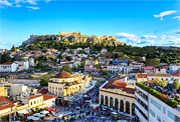 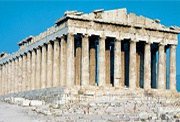 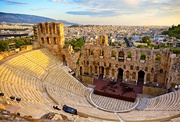 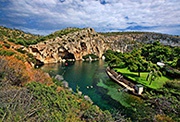 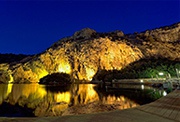 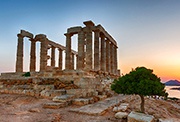 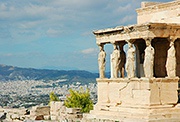 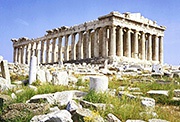 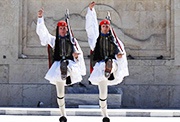 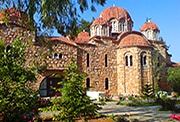 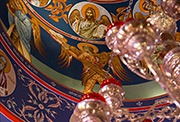 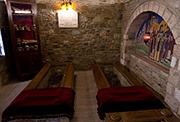 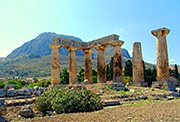 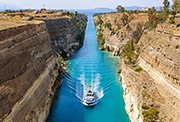 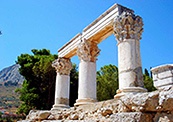 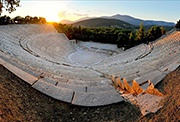 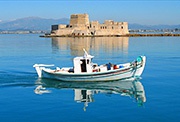 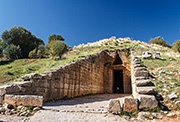 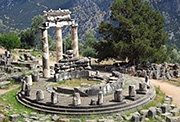 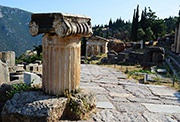 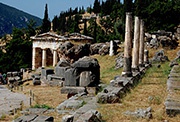 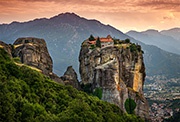 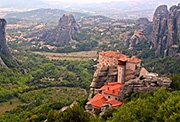 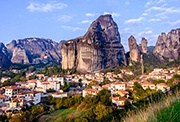 